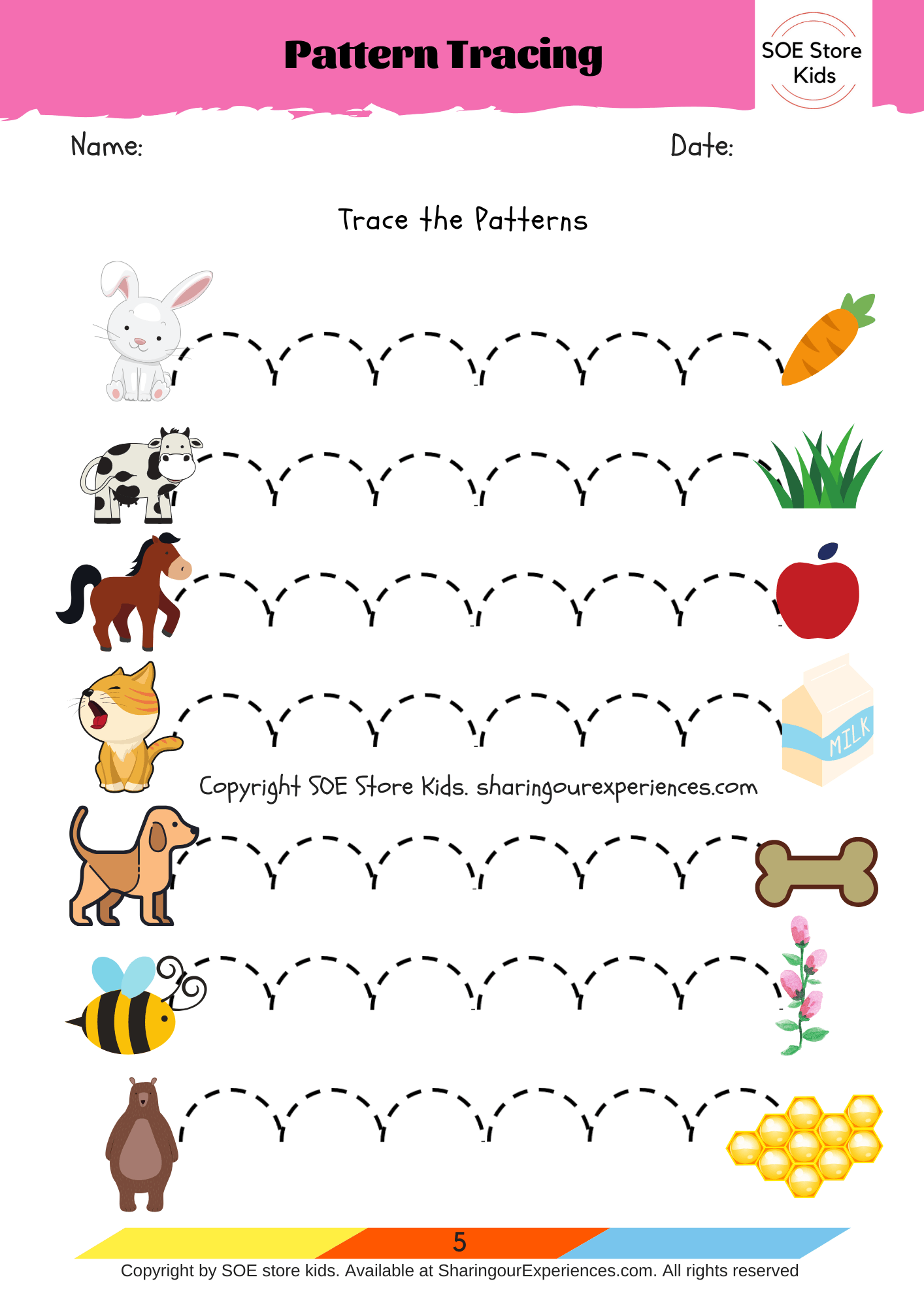 Name___________________                             Date___________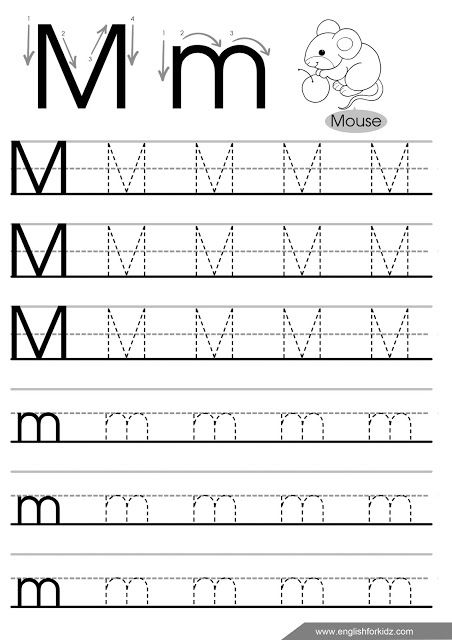 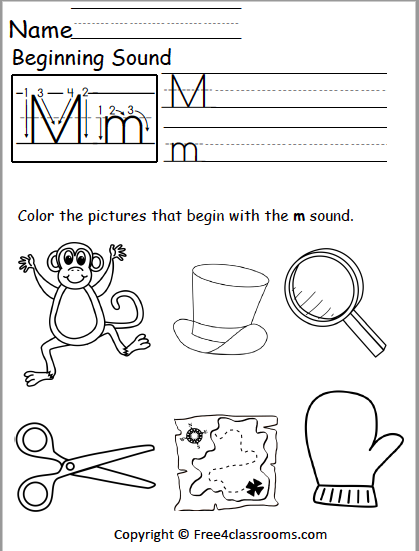 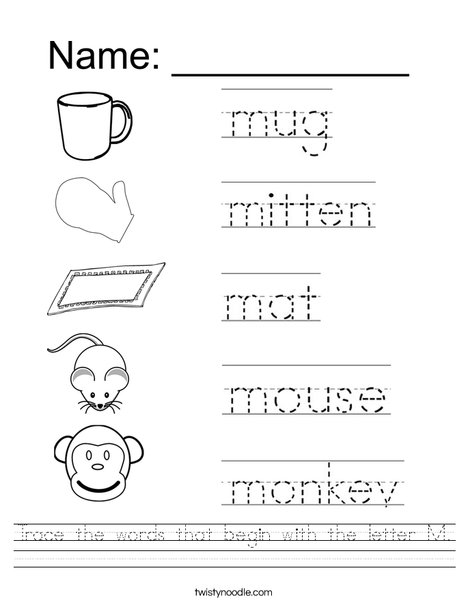 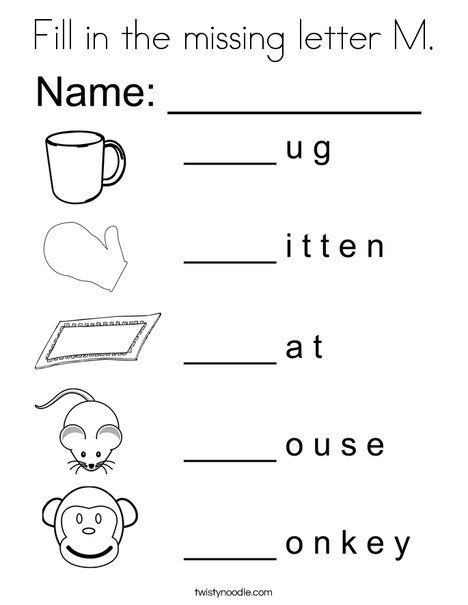 